Guideship DetailsRecognized Research Supervisor by Anna University for guiding Ph. D Scholars and M.S. (By Research) (Supervisor No- 3340056)Research InterestCloud ComputingService Oriented ArchitectureArtificial IntelligenceMachine Learning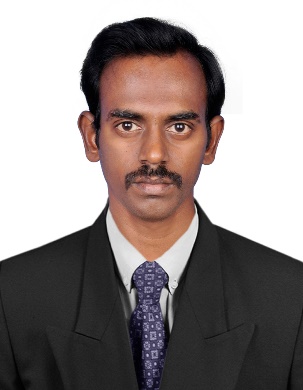 Dr. N. RAJGANESH, Associate ProfessorDepartment of Computer Science and EngineeringSri Venkateswara College of EngineeringPennalur, Sriperumbudur – 602117	DegreeSpecializationUniversityYear of CompletionB.E.CSEBharathidasan University, TrichyApril 2003M.E.CSEAnna University, TrichyMay 2010Ph.D.I&CEAnna University, ChennaiDecember 2018